Chiro jap krant        O P R O E P  A A N  A L L E  RIBBELS EN SPEELCLUBL A A T S T	G E Z I E N	O P	1 4 / 1 1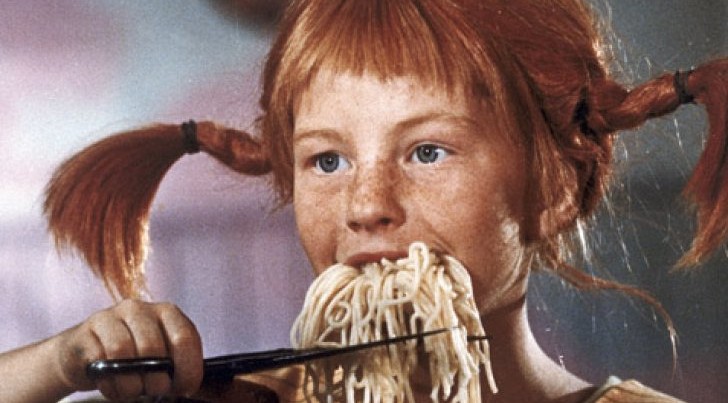 Dag lieve ribbels en speelclub.Zoals jullie zien is dit niet zomaar een brief, maar een uitnodiging om mee Pipi Langkous te zoeken. Onze beste vriendin is in het midden van de nacht vertrokken. We zouden haar graag terug vinden. Gaan jullie ons helpen? Wij hebben gehoord dat jullie zeer goed kunnen zoeken. Daarom nodigen wij jullie uit voor ons speurweekend.Met vriendelijke groeten Tommy en Anika. praktisch:wat mee te nemen:slaapzak, matje/veldbed en kopkussenpyjama, zaklamp, knuffel-speelkleren ( lange broek, trui….) -tandenborstel, tandpasta en haarborstel-kids ID (af te geven bij vertrek aan de leiding).- Chiro uniform ( speelclub vertrekt in uniform)De datum van het weekend is 16-17 en 18 november .Om de speurtocht door te komen is het 30 euro voor het weekend en dit moet je storten op het rekeningnummer:BE32 7775 9740 5902 met vermelding van naam en afdeling en ribbel – speelclub weekendInschrijven en laten weten of je kan rijden (vrijdag en/of zondag) doe je via de link die in de mail of op de site staat (google forms). We spreken vrijdag 16 november af om 19u op het pleintje (Schanslaan) om samen naar de weekendplaats te vertrekken. Zondag worden de leden door de ouders opgehaald om 12u aan de weekendplaats. Het adres is Kerklei 182960 Brecht, Antwerpen